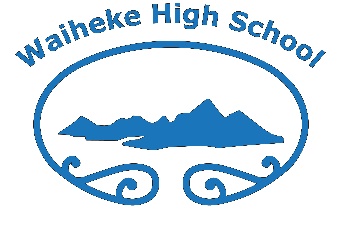 My Learner ProfileMy name is …………………………………………………………………………………My age is ………………………………………Things that I am good at:My dreams and aspirations in the future:Things I like to do:Some important people in my life include:How would you describe school and your school experiences to others?What are some of the things you like to learn?What helps you learn?What are the things that make it difficult for you to learn?Thank you------------------------------------------------------------------                      ---------------------------------------------------------------Student Signature                    					Parent/whanau signature                                                    